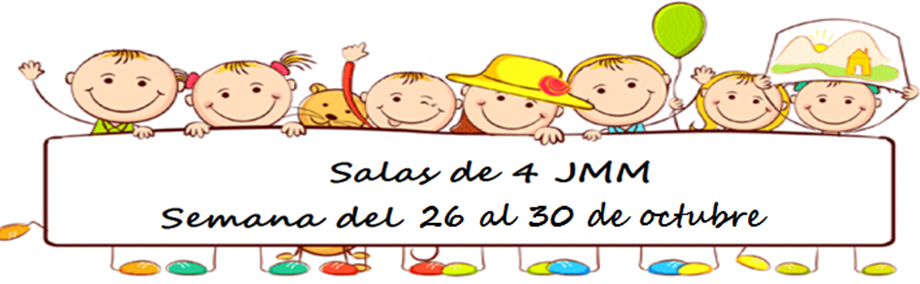 Novedades 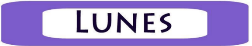 ACTIVIDADES DEL ÁREA DE EDUCACIÓN ARTÍSTICASe la secuencia didáctica TEXTURASHoy realizaremos una técnica de collage con texturas rugosas y duras y luego pintaremos.Usando siempre el sentido del Tacto para descubrir nuevas o cambios en las texturas con las que trabajamos.Materiales para hoyLentejasArrozFideos variadosMaízLápiz y papelPlasticolaTemperas y pincelY un poco de imaginaciónTe invitamos a ver el video de la seño¡ATENCIÓN!  👀https://1drv.ms/v/s!AvLGjHSWh8XQhzAk0NT4PU1x1fId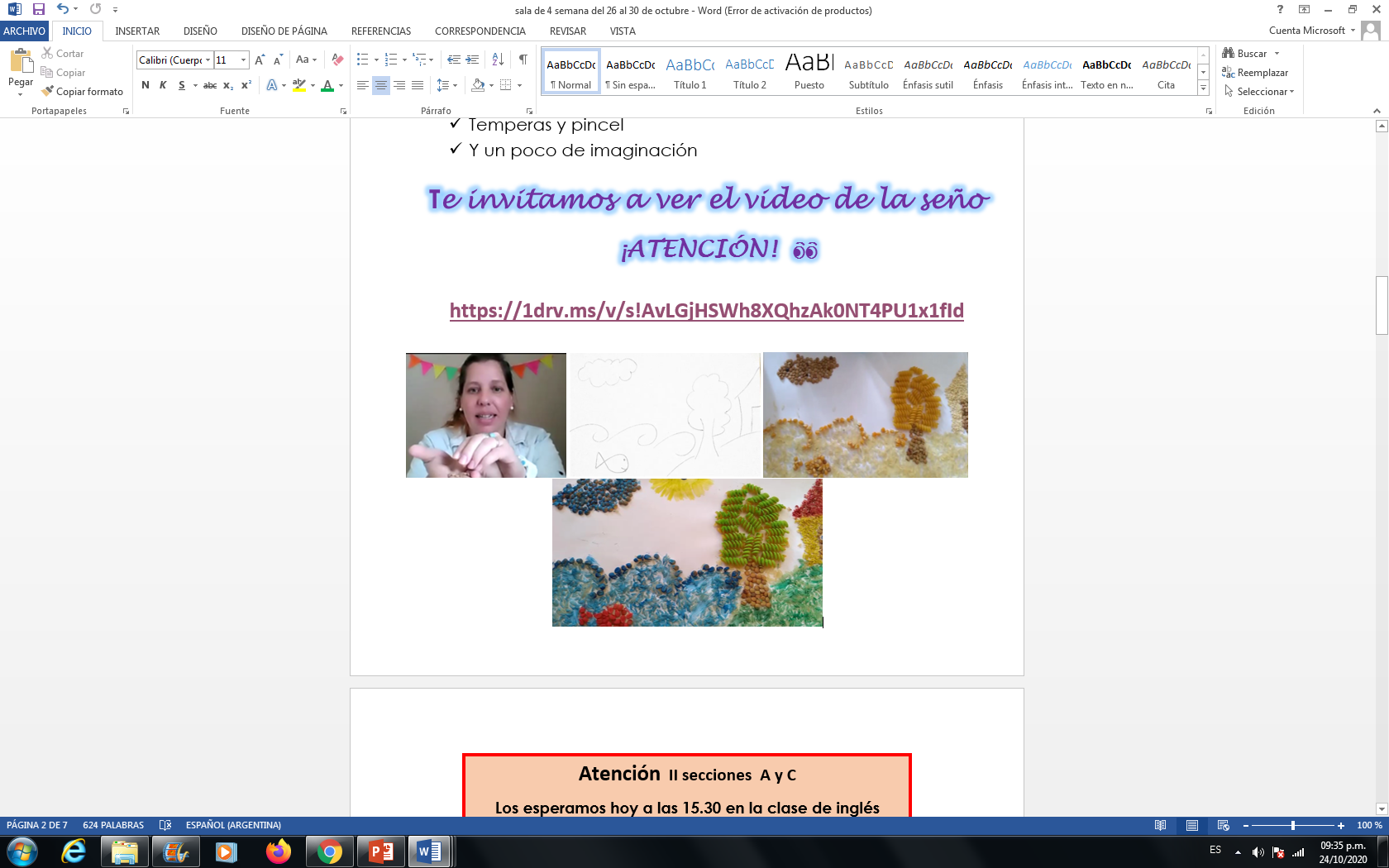 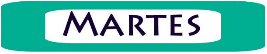 ACTIVIDADES DEL ÁREA  DE MATEMÁTICAS DE LA SECUENCIA JUEGOS DE RECORRIDOLlegamos al final de nuestra secuencia, por eso hoy la propuesta será diferenteEn esta última carrera les proponemos a los jugadores Que creen sus propios obstáculos dentro del recorrido.Tendrán que elegir y acordar entre los participantes que sucederá al llegar a los casilleros de color ROJOSEjemplosAvanza 2 casillerosRetrocede 1 casilleroEspera un turnoVuelve a tirarDe esta manera nos proponemos que además de crear sus propias reglas  ellos se apropien y puedan respetarlas porque es parte del juego, trabajando así también las frustraciones que se presentan durante el mismo.Te invitamos a ver el video de la seño¡ATENCIÓN!  👀https://1drv.ms/v/s!AvLGjHSWh8XQhzExtUJyYJ2r6paR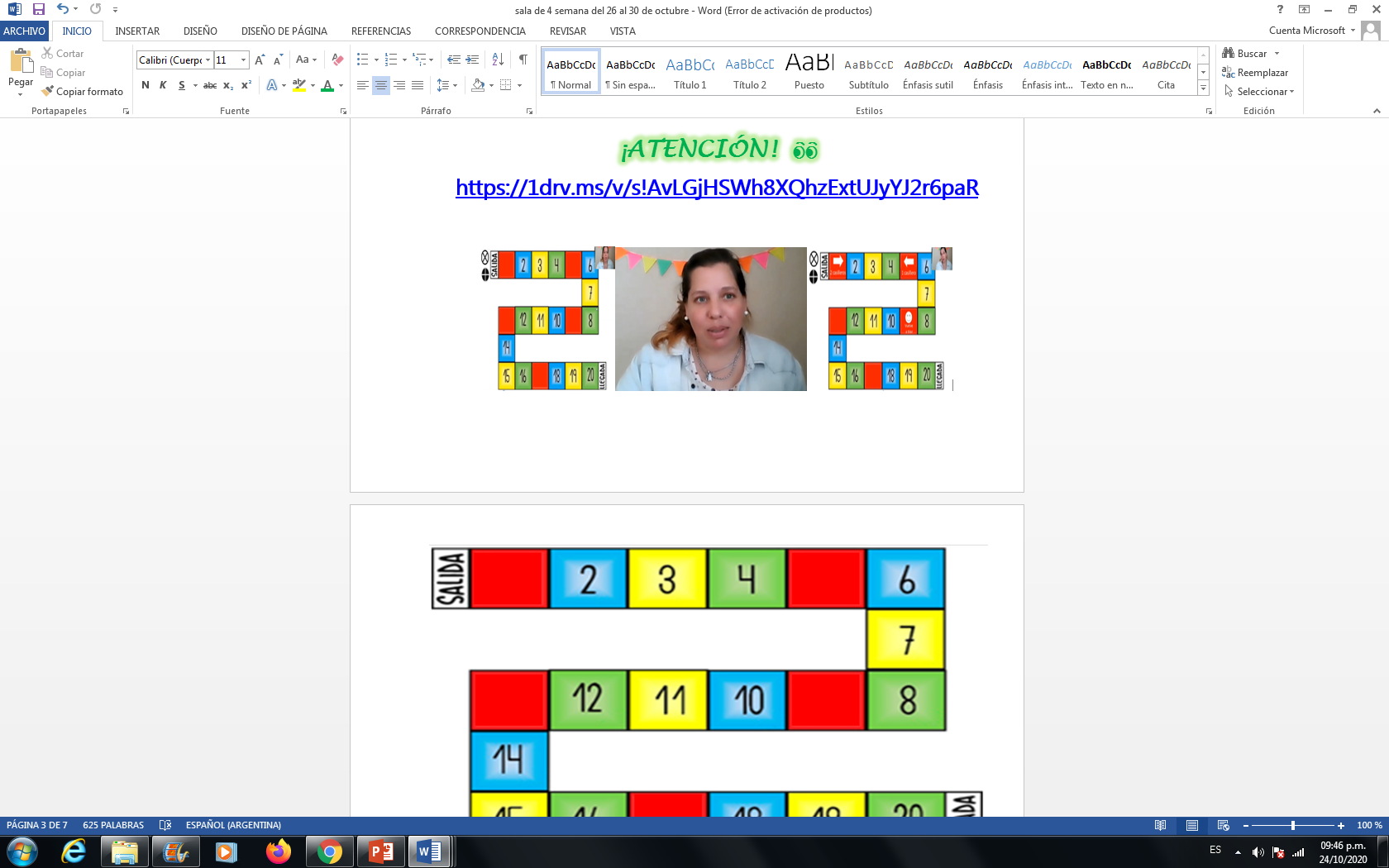 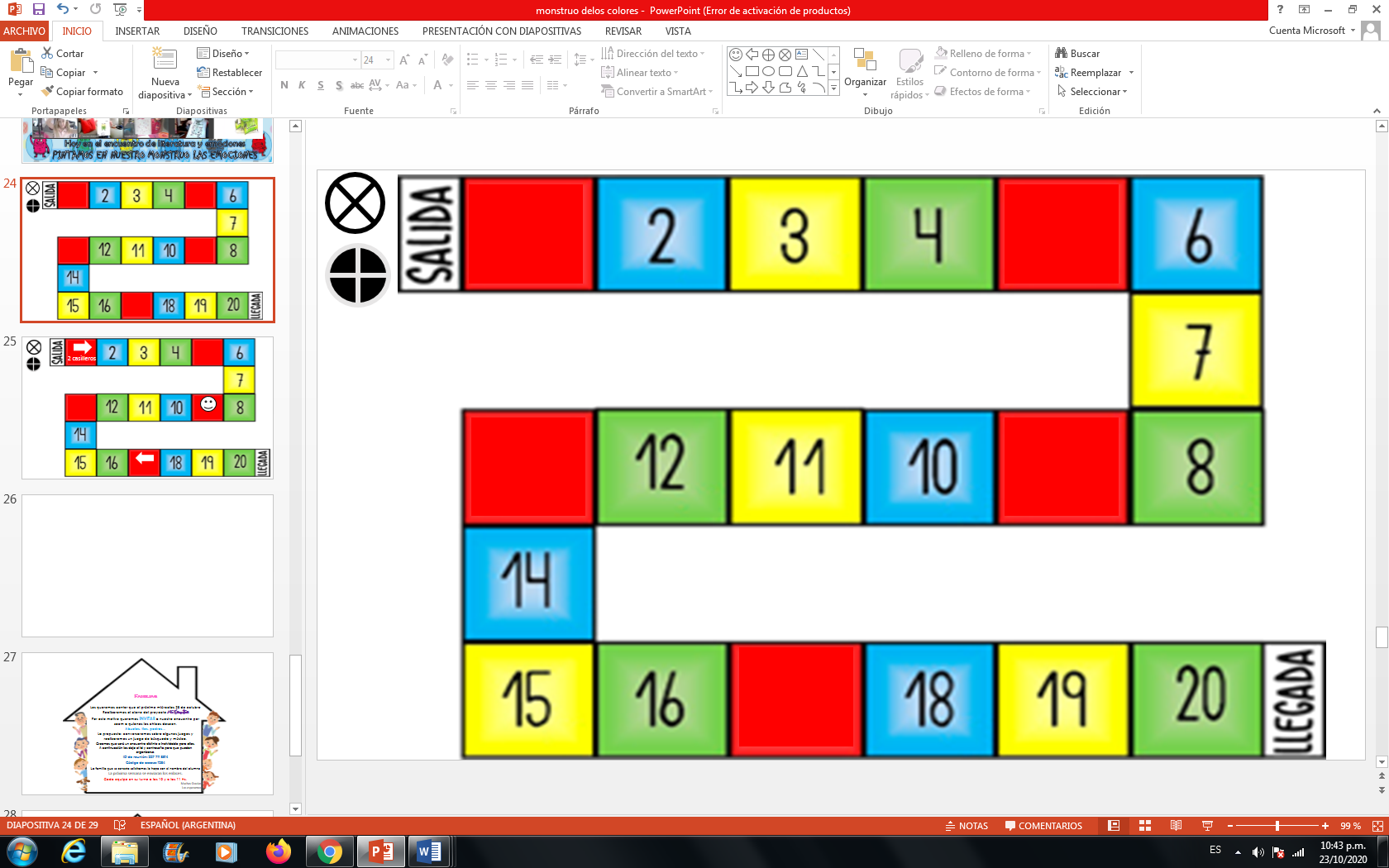 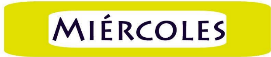 ACTIVIDADES DEL ÁREA FORMACIÓN PERSONAL Y SOCIAL, ESI, DEL PROYECTO MI FAMILIAIMPORTANTEII sección B esta actividad la realizará el viernes 30 de octubreSe trabajaráValoración de las diferentes historias personales, familiares y de la comunidad.Reconocimiento de algunos cambios y permanencias a través del tiempo en algún aspecto de la vida cotidiana de las familias.PARA EL ENCUENTRO POR ZOOM LES PROPONEMOS PREPARARLE UNA SORPRESA AL INTEGRANTE DE LA FAMILIA QUE HAYAN INVITADO, PUEDE SER UNA FOTO JUNTOS, UN DIBUJO ESPECIAL PARA ELLOS O DECIRLE UNAS PALABRAS.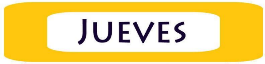 ACTIVIDADES DEL ÁREA AMBIENTE NATURAL Y SOCIAL DE LA SECUENCIA “UNA  AVENTURA  PREHISTORICA”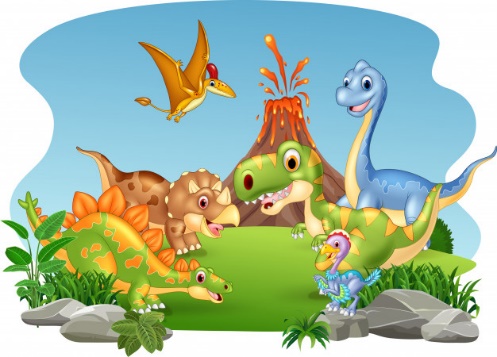 “HOY MODELAMOS FOSILES DE DINOSAURIOS”Hoy te proponemos hacer fósiles con masa de salAntes queremos mostrarte un video para conocer un poco más sobre el trabajo de un paleontólogo.Remarcar la importancia de los restos fósiles para conocer y estudiar sobre la vida en el pasado.https://www.youtube.com/watch?v=CFtzsuFQzUkMateriales:Masa de sal (2 tazas de harina -1 taza de sal fina -1 parte de agua)Dinosaurios, insectos y otros animales de plástico, hojas de árboles, caracoles, etc.Temperas y pincelAhora:Estiramos la masa con las manos formando piezas de forma irregular.Elegimos nuestros objetos y los presionamos sobre la masaConfeccionamos huesos largos cortos y si deseamos podemos armar el esqueleto de nuestro dinosaurio preferido.Cada objeto es diferente, por eso debemos probar para ver de qué modo tenemos que colocarlo para que deje mejor su huella.Luego horneamos unos minutos para secar la masa. Y si querés podes pintarlos para luego jugar.Podes colocaros en bandejas y taparlos con un poco de arena o polenta y con un pincel ir descubriendo todas las partes del dinosaurio.¡Descubrirlos va a ser muy divertido!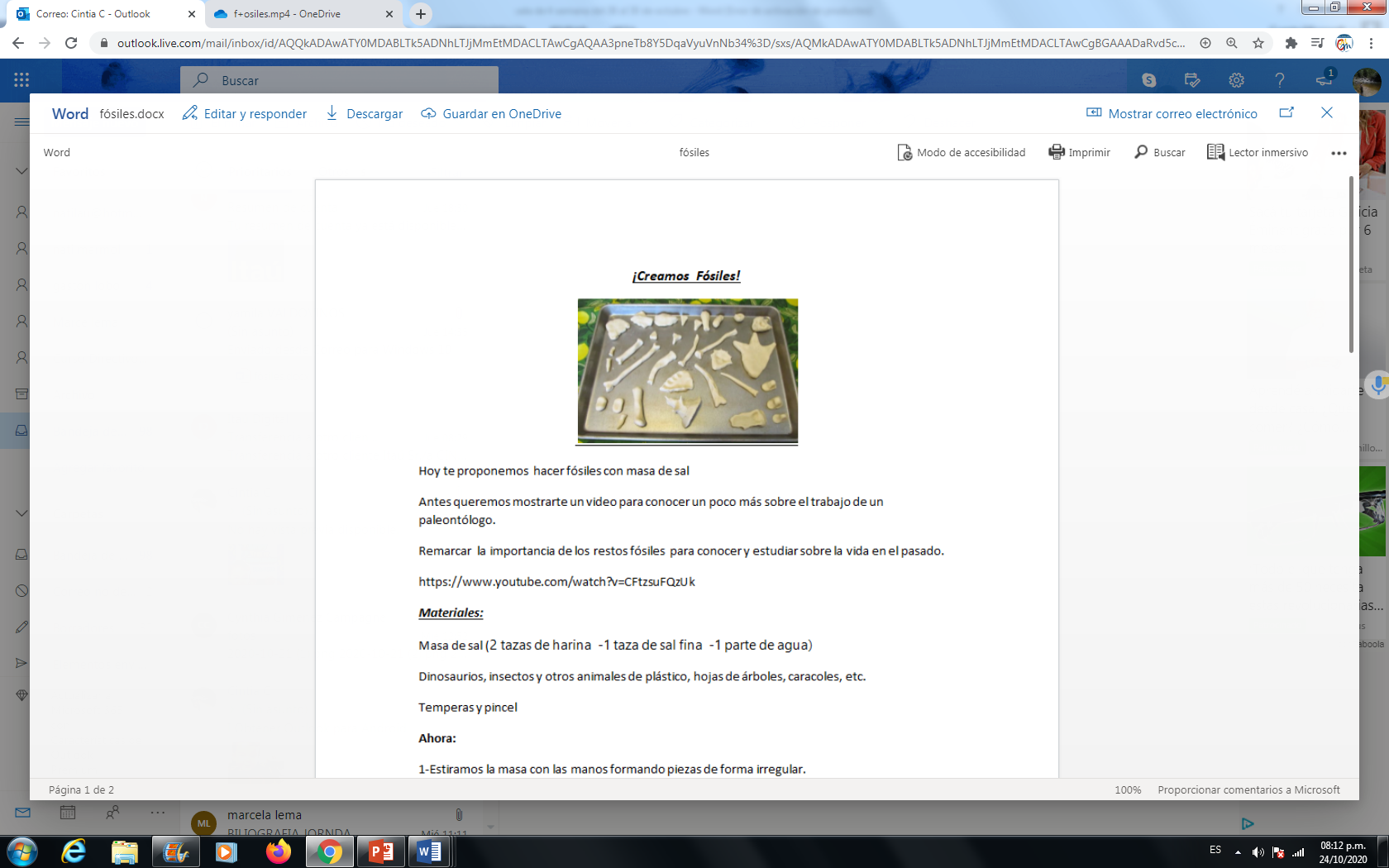 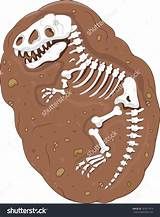 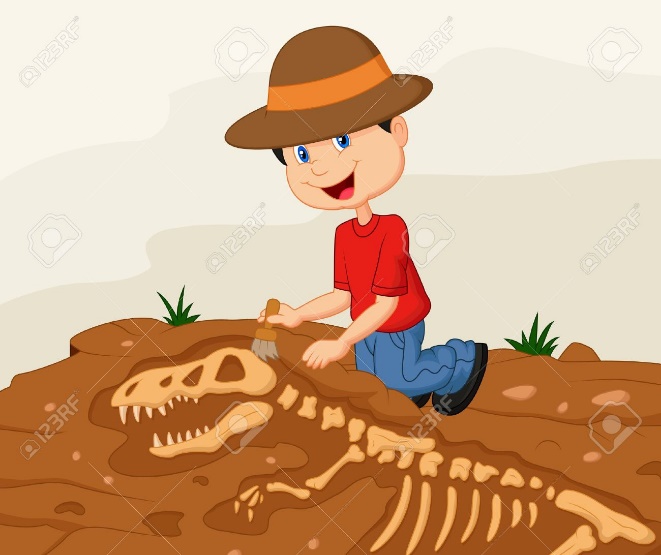 Te invitamos a ver el video de la seño¡ATENCIÓN!  👀https://1drv.ms/v/s!AroII0L4KVmmhGvd81ZVhMp-I8rp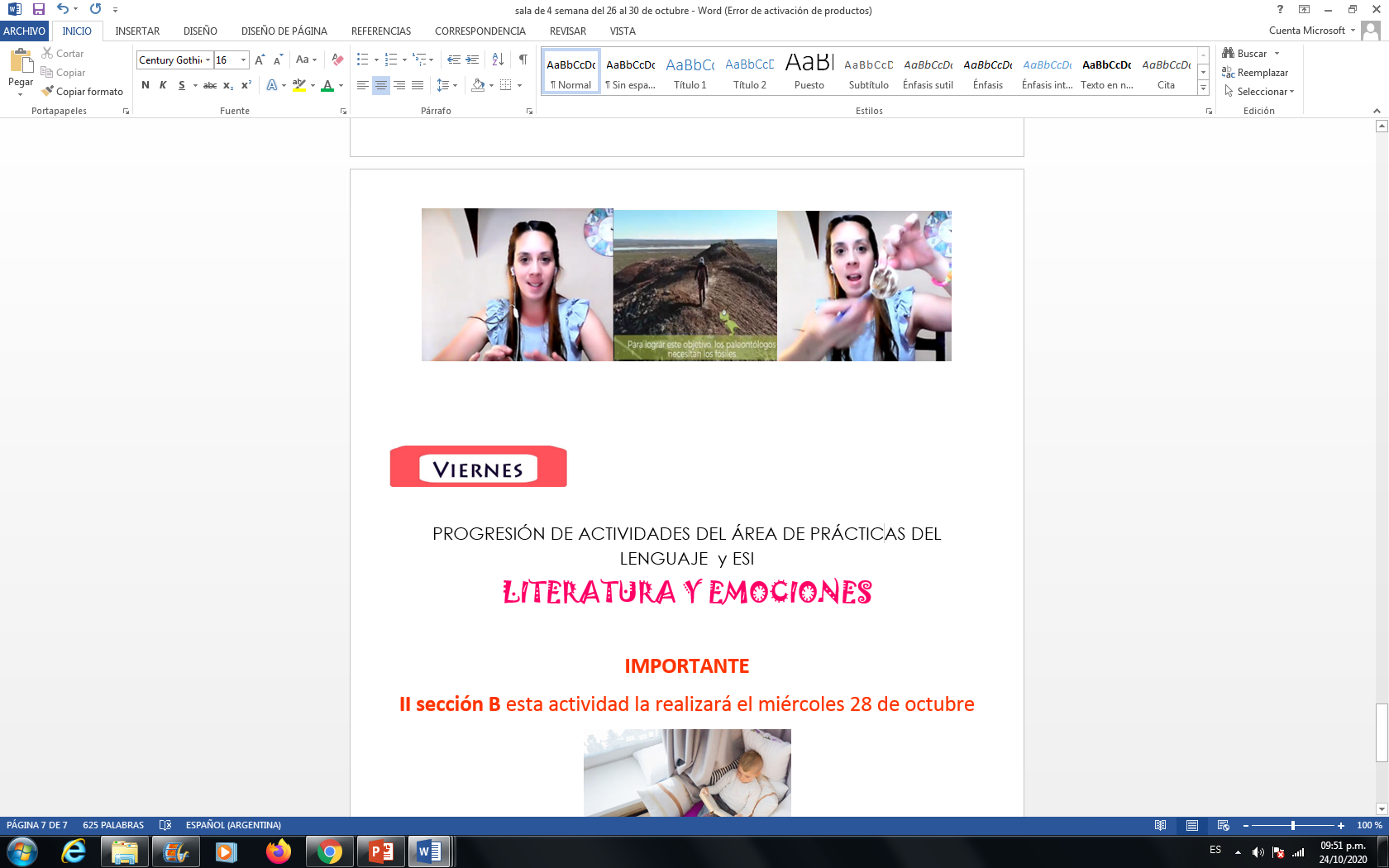 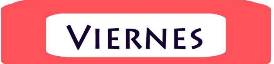 PROGRESIÓN DE ACTIVIDADES DEL ÁREA DE PRÁCTICAS DEL LENGUAJE  y ESI LITERATURA Y EMOCIONESIMPORTANTEII sección B esta actividad la realizará el miércoles 28 de octubre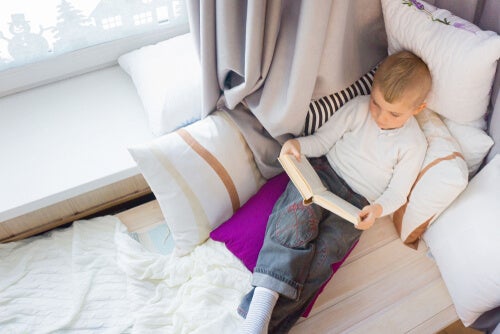 